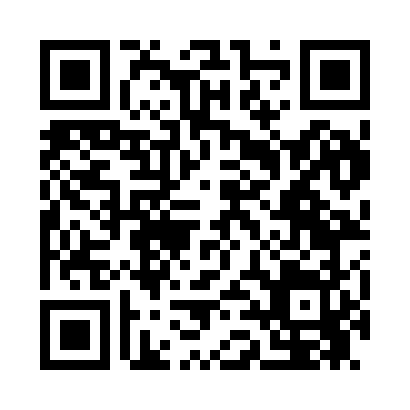 Prayer times for Mohawk Hill, New York, USAMon 1 Jul 2024 - Wed 31 Jul 2024High Latitude Method: Angle Based RulePrayer Calculation Method: Islamic Society of North AmericaAsar Calculation Method: ShafiPrayer times provided by https://www.salahtimes.comDateDayFajrSunriseDhuhrAsrMaghribIsha1Mon3:365:251:065:128:4710:352Tue3:375:261:065:128:4610:353Wed3:385:261:065:128:4610:344Thu3:395:271:065:128:4610:345Fri3:405:271:075:128:4610:336Sat3:415:281:075:128:4510:327Sun3:425:291:075:128:4510:318Mon3:435:301:075:128:4410:319Tue3:445:301:075:128:4410:3010Wed3:455:311:075:128:4310:2911Thu3:465:321:085:128:4310:2812Fri3:485:331:085:128:4210:2713Sat3:495:331:085:128:4210:2614Sun3:505:341:085:128:4110:2515Mon3:525:351:085:128:4010:2416Tue3:535:361:085:118:4010:2217Wed3:545:371:085:118:3910:2118Thu3:565:381:085:118:3810:2019Fri3:575:391:085:118:3710:1920Sat3:595:401:085:118:3610:1721Sun4:005:411:085:108:3610:1622Mon4:015:421:085:108:3510:1523Tue4:035:431:085:108:3410:1324Wed4:045:441:085:108:3310:1225Thu4:065:451:085:098:3210:1026Fri4:075:461:085:098:3110:0927Sat4:095:471:085:098:3010:0728Sun4:105:481:085:088:2810:0529Mon4:125:491:085:088:2710:0430Tue4:145:501:085:088:2610:0231Wed4:155:511:085:078:2510:01